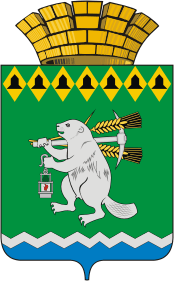 Администрация Артемовского городского округаПОСТАНОВЛЕНИЕот 25.01.2016                                                                                             № 47-ПАО внесении дополнений в Программу противодействия коррупции в Артемовском городском округе на 2013 - 2016 годы В целях исполнения пункта 1.12. протокола от 01.07.2015 № 2 заседания Совета при полномочном представителе Президента Российской Федерации в Уральском федеральном округе по противодействию коррупции, подпункта 9.6., пункта 9 Протокола № 1 от 30.12.2015 заседания Комиссии по координации работы по противодействию коррупции в Свердловской области,  в  соответствии с Федеральным законом  от  25.12.2008 № 273 - ФЗ «О противодействии  коррупции»,  Законом  Свердловской  области  от  20.02.2009  № 2-ОЗ  «О противодействии коррупции в Свердловской области», принимая во внимание письмо Департамента административных органов Губернатора Свердловской области от 09.10.2015 № 01-06-15/18759, руководствуясь статьями 29.1 - 31 Устава Артемовского городского округа,ПОСТАНОВЛЯЮ: 1. Внести в Программу противодействия коррупции в Артемовском городском округе на 2013 - 2016 годы, утвержденную постановлением Администрации Артемовского городского округа от 25.01.2013 № 95-ПА, с дополнениями, внесенными постановлениями Администрации Артемовского городского округа от 01.08.2014 № 1062-ПА, от 25.09.2014                                                                                      № 1310-ПА, следующие дополнения:1.1. Раздел 1 «Мероприятия по правовому обеспечению противодействия коррупции» дополнить пунктами 1.16., 1.17., следующего содержания:1.2. Раздел 2 «Мероприятия по совершенствованию управления в целях предупреждения коррупции» дополнить пунктом 2.15., следующего содержания:1.3. Раздел 7 «Организация взаимодействия с общественными организациями, средствами массовой информации и населением» дополнить пунктами 7.13., 7.14., 7.15., 7.16., 7.17., следующего содержания:2. Постановление опубликовать в газете «Артемовский рабочий»  и разместить на официальном сайте  Артемовского городского округа в информационно-телекоммуникационной сети «Интернет».3. Контроль за исполнением постановления возложить на первого заместителя главы Администрации Артемовского городского округа Иванова А.С.Глава Администрации 	Артемовского городского округа 	           Т.А. Позняк1.16. Утверждение Перечней муниципальных услуг (функций), предоставляемых муниципальными учреждениями (муниципальными унитарными предприятиями) Артемовского городского округа, с повышенными коррупционными рисками, с учетом Методических рекомендаций по проведению оценки коррупционных рисков, возникающих при реализации функций, содержащихся в письме Министерства  труда  и  социальной  защиты  Российской  Федерации  от 25.12.2014 № 18-01/10/В-8980Комитет по управлению муниципальным имуществом Артемовского городского округа, Управление образования Артемовского городского округа, Управление культуры Администрации Артемовского городского округа25 января 2016 года1.17. Разработка Положения о конкурсе на замещение должностей руководителей муниципальных учреждений и муниципальных унитарных предприятий Артемовского городского округаКомитет по управлению муниципальным имуществом Артемовского городского округа, Управление образования Артемовского городского округа, Управление культуры Администрации Артемовского городского округа 2 квартал 2016 года2.15. Обеспечение контроля за выполнением подведомственными муниципальными учреждениями и муниципальными унитарными предприятиями Артемовского городского округа  требований статьи 13.3 Федерального закона от 25 декабря 2008 года № 273-ФЗ «О противодействии коррупции» 
с учётом методических рекомендаций по разработке и принятию организациями мер по предупреждению и противодействию коррупции от 08 ноября 2013 года, подготовленных Министерством труда и социальной защиты Российской ФедерацииКомитет по управлению муниципальным имуществом Артемовского городского округа, Управление образования Артемовского городского округа, Управление культуры Администрации Артемовского городского округа2016 год7.13. Информирование членов Совета по делам молодежи Артемовского городского округа по вопросам антикоррупционной направленности, в целях формирования у подростков и молодежи нетерпимости к коррупционным проявлениямзаместитель главы Администрации Артемовского городского округа  по социальным вопросам 1,2,3 квартал 2016  года7.14. Проведение в общеобразовательных учреждениях Артемовского городского округа мероприятий, направленных на профилактику коррупционных проявлений и формирование нетерпимости к коррупционным проявлениямУправление образования Артемовского городского округа 3-4 четверть 2015-2016 уч. года, 1-2 четверть 2016-2017 уч. года7.15. Проведение встреч с первичными ветеранскими организациями с обсуждением  принимаемых в Артемовском городском округе  мер по противодействию коррупциизаместитель главы Администрации Артемовского городского округа  по социальным вопросам1,3 квартал2016 года7.16. Проведение «круглого стола»  с представителями общественных организаций к международному дню борьбы с коррупцией заместитель главы Администрации Артемовского городского округа  по социальным вопросамдекабрь2016 года7.17. Осуществление общественного контроля за деятельностью органов местного самоуправления Артемовского городского округа в соответствии с Положением об Общественной палате Артемовского городского округа, утвержденным решением Думы Артемовского городского округа от 29.11.2007 № 252Общественная палата Артемовского городского округа (по согласованию) постоянно